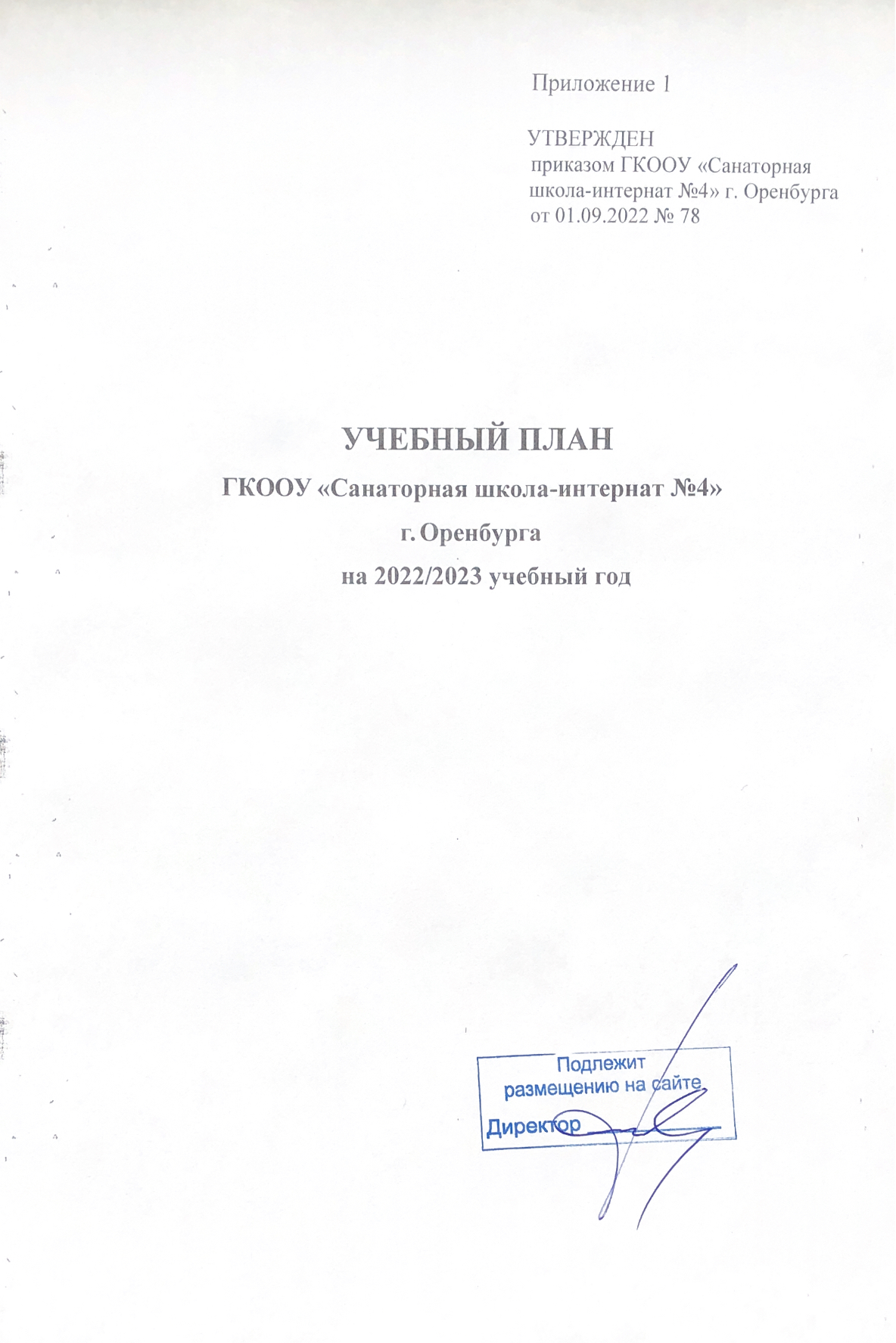 ОглавлениеНачальное общее образование …………………………………………………. 3Основное общее образование …………………………………………………..18 Среднее общее образование ………………………………………………........37 НАЧАЛЬНОЕ ОБЩЕЕ ОБРАЗОВАНИЕ(обновленный ФГОС)ПОЯСНИТЕЛЬНАЯ ЗАПИСКАУчебный план начального общего образования ГКООУ «Санаторная школа-интернат №4» г. Оренбурга сформирован на основе следующих нормативно-правовых документов:- Федерального закона от 29.12.2012 №273 «Об образовании в Российской Федерации» (далее – 273-ФЗ);- Приказа Минпросвещения России от 31.05.2021 №286 «Об утверждении федерального государственного образовательного стандарта начального общего образования»;- Приказа Минпросвещения России Федерации от 18.07.2022 № 569 «О внесении изменений в федеральный государственный образовательный стандарт начального общего образования, утвержденный приказом Министерства просвещения Российской Федерации от 31 мая 2021 г. № 286»- Приказа Минобрнауки РФ от 19 декабря 2014 г. №1598 «Об утверждении федерального государственного образовательного стандарта начального общего образования обучающихся с ограниченными возможностями здоровья»;- Приказа Министерства просвещения Российской Федерации от 22.03.2021 №115 «Об утверждении Порядка организации и осуществления образовательной деятельности по основным общеобразовательным программам - образовательным программам начального общего, основного общего и среднего общего образования»;- Примерной основной образовательной программы начального общего образования (далее – ПООП НОО) (одобрена решением федерального учебно-методического объединения по общему образованию, протокол 1/22 от 18.03.2022г.);- Примерной адаптированной основной общеобразовательной программы начального общего образования обучающихся с задержкой психического развития (Варианты 7.1, 7.2.), одобренной решением федерального учебно-методического объединения по общему образованию 22 декабря 2015г. (протокол от №4/15);- Примерной рабочей программой воспитания (далее – ПРПВ) (одобрена решением федерального учебно-методического объединения по общему образованию (протокол от 23.06.2022 № 3/22));- Порядка зачета организацией, осуществляющей образовательную деятельность, результатов освоения обучающимися учебных предметов, курсов, дисциплин (модулей), практики, дополнительных образовательных программ в других организациях, осуществляющих образовательную деятельность, утвержденным приказом Министерства науки и высшего образования Российской Федерации и Министерства просвещения Российской Федерации от 30.07.2020 № 845/369;- Порядка организации и осуществления образовательной деятельности при сетевой форме реализации образовательных программ, утвержденным приказом Министерства науки и высшего образования Российской Федерации и Министерства просвещения Российской Федерации от 05.08.2020 № 882/391;- Информационно-методического письма о введении федеральных государственных образовательных стандартов начального общего и основного общего образования (письмо Министерства просвещения Российской Федерации от 15.02.2022 № АЗ-113/03 «О направлении методических рекомендаций»);- Информационно-методического письма об организации внеурочной деятельности в рамках реализации обновленных федеральных государственных образовательных стандартов начального общего и основного общего образования (письмо Министерства просвещения Российской Федерации от 05.07.2022 № ТВ-1290/03 «О направлении методических рекомендаций»);- Письма Министерства просвещения Российской Федерации от 11.11.2021 № 03-1899 «Об обеспечении учебными изданиями (учебниками и учебными пособиями) обучающихся в 2022/23 учебном году»;- Письма Министерства просвещения от 19.03.2020 № ГД­39/04 «О методических рекомендациях по реализации образовательных программ начального общего, основного общего и среднего общего образования, образовательных программ среднего профессионального образования и дополнительных общеобразовательных программ с применением электронного обучения и дистанционных образовательных технологий»;- Письма Министерства просвещения от 26.03.2020 № 07­2408 «О направлении информации c целью организационно­методической поддержки организации дистанционного образования обучающихся с ОВЗ»;- Письма Министерства образования и науки Российской Федерации (Минобрнауки России) от 18.04.2008 г. №АФ 150/06 "О создании условий для получения образования детьми с ограниченными возможностями здоровья и детьми-инвалидами";- Письма Министерства образования и науки Российской Федерации (Минобрнауки России) от 07.06.2013 г. №ИР 535/07 «О коррекционном и инклюзивном образовании детей»;- Приказа Министерства образования и науки Российской Федерации от 9.06.2016 № 699 «Об утверждении перечня организаций, осуществляющих издание учебных пособий, которые допускаются к использованию в образовательном процессе в имеющих государственную аккредитацию и реализующих образовательные программы общего образования образовательных учреждениях» (с изменениями);- Федерального перечня учебников, допущенных к использованию при реализации имеющих государственную аккредитацию образовательных программ начального общего, основного общего, среднего общего образования организациями, осуществляющими образовательную деятельность, утвержденного приказом Минпросвещения России от 20.05.2020 №254;- Санитарных правил СП 2.4.3648-20 «Санитарно-эпидемиологические требования к организациям воспитания и обучения, отдыха и оздоровления детей и молодежи», утвержденных постановлением Главного государственного санитарного врача Российской Федерации от 28.09.2020 № 28 (образовательная недельная нагрузка, требования к организации обучения в 1 классе);- Санитарных правил и нормами СанПиН 1.2.3685-21 «Гигиенические нормативы и требования к обеспечению безопасности и (или) безвредности для человека факторов среды обитания», утвержденных постановлением Главного государственного санитарного врача Российской Федерации от 28.01.2021 № 2 (начало и окончание занятий, продолжительность учебных занятий, учебная нагрузка при пятидневной учебной неделе, продолжительность выполнения домашних заданий, шкалы трудности учебных предметов на уровне начального общего, основного общего, среднего общего образования);- Рекомендации министерства образования Оренбургской области по реализации образовательных программ общего образования в условиях перехода на обновленные стандарты начального общего, основного общего образования в образовательных организациях Оренбургской области в 2022/2023 учебном году;- Постановления Правительства Оренбургской области от 05.03.2018 №109-п «Об утверждении порядка регламентации и оформлении отношений государственной и муниципальной образовательной организации, и родителей (законных представителей) обучающихся, нуждающихся в длительном лечении, а также детей-инвалидов в части организации обучения по основным общеобразовательным программам на дому или в медицинских организациях, находящихся на территории Оренбургской области»;- Методических рекомендаций об организации обучения детей, которые находятся на длительном лечении и не могут по состоянию здоровья посещать образовательные организации, утвержденных первым заместителем Министра здравоохранения РФ 17.10.2019 и заместителем Министра просвещения РФ 14.10.2019.ГКООУ «Санаторная школа-интернат №4» г. Оренбурга осуществляет образовательный процесс в соответствии с лицензией на осуществление образовательной деятельности №2398 от 26.01.2016 по трем уровням образования: начальное общее, основное общее, среднее общее. Начальное общее образование (1 – 4 классы) и основное общее образование (5 - 9 классы) и среднее общее образование (10 -11 классы) реализуются в соответствии с ФГОС.На основании приказа министерства образования Оренбургской области от 19 ноября 2018г. №01-21/2140 «Об организации обучения детей, находящихся на длительном лечении в учреждениях здравоохранения», ГКООУ «Санаторная школа-интернат №4» г. Оренбурга организует учебный процесс для обучающихся, находящихся на длительном лечении в государственном бюджетном учреждении здравоохранения «Оренбургский областной клинический противотуберкулезный диспансер» (далее - ГБУЗ «ООКПТД») по адресам: г.  Оренбург, Нежинское шоссе, д. 6 (отделение 7);г. Оренбург, гора Маяк, (отделение 9);Учебный план состоит из 2-х частей: обязательной части и части, формируемой участниками образовательных отношений.Обязательная часть учебного плана определяет состав учебных предметов обязательных предметных областей и учебное время, отводимое на их изучение по классам (годам) обучения. Учебный план начального общего образования ГКООУ «Санаторная школа-интернат №4» г. Оренбурга состоит из 2-х частей:II часть регламентирует организацию учебного процесса на базе ГБУЗ «ООКПТД», осуществляемого в соответствии с Постановлением Правительства Оренбургской области от 05.03.2018 №109-п «Об утверждении порядка регламентации и оформлении отношений государственной и муниципальной образовательной организации и родителей (законных представителей) обучающихся, нуждающихся в длительном лечении, а также детей-инвалидов в части организации обучения по основным общеобразовательным программам на дому или в медицинских организациях, находящихся на территории Оренбургской области».Учебный  план для обучающихся на базе ГБУЗ «ООКПТД» нацелен на организацию освоения обучающимися ООП НОО, реализующей требования федеральных государственных образовательных стандартов начального общего образования (для обучающихся 1-4-х классов).II часть учебного плана регламентирует организацию учебной деятельности в медицинских организациях, при этом учебный план составлен на основе рекомендаций министерства образования Оренбургской области по реализации образовательных программ общего образования в условиях перехода на обновленные стандарты начального общего, основного общего образования в образовательных организациях Оренбургской области в 2022/2023 учебном году, имеет особенности, которые обусловлены спецификой обучения детей, находящихся на длительном лечении. В соответствии с п.3.4.16 СП 2.4.3648-20 обучение организуется только по 5-дневной учебной неделе, продолжительность уроков, согласно СанПиН 1.2.3685-21, составляет не более 40 минут.Организация учебной деятельности на базе ГБУЗ «ООКПТД» осуществляется в соответствии с утвержденным режимом дня медицинской организации и в соответствии с Порядком регламентации и оформления отношений государственной и муниципальной образовательной организации и родителей (законных представителей) обучающихся, нуждающихся длительном лечении, а также детей-инвалидов в части организации обучения на дому или в медицинских организациях, находящихся на территории Оренбургской области, утверждённым Постановлением Правительства Оренбургской области от 05.03.2018 №109-п «Об утверждении порядка регламентации и оформлении отношений государственной и муниципальной образовательной организации и родителей (законных представителей) обучающихся, нуждающихся в длительном лечении, а также детей-инвалидов в части организации обучения по основным общеобразовательным программам на дому или в медицинских организациях, находящихся на территории Оренбургской области».С учётом специфических условий и режимов медицинской организации, подвижности и сменяемости контингента обучающихся, неопределенности сроков, в течение которых обучающиеся могут осваивать образовательные программы, ГКООУ «Санаторная школа-интернат №4» г. Оренбурга реализует на базе ГБУЗ «ООКПТД» очно-заочную форму обучения.Учебный план ГКООУ «Санаторная школа-интернат №4» г. Оренбурга для обучающихся на базе ГБУЗ «ООКПТД» предполагает обучение в групповой форме занятий. Учебный план ГКООУ «Санаторная школа-интернат №4» г. Оренбурга для обучающихся в групповой форме на базе ГБУЗ «ООКПТД» рассчитан на следующий объём максимально допустимой нагрузки (указано количество часов в неделю, проводимых в очной форме):1 класс - 11 часов;2 - 4 классы - 12 часов.При организации учебного процесса в 1 - 4-х классах освоение учебных дисциплин осуществляется без домашнего задания.Для обучающихся 1-4-х классов на базе ГБУЗ «ООКПТД» организуются групповые занятия в классах-комплектах, состоящих из двух смежных классов (1,3; 2,4). Контроль реализации I и II частей Учебного плана осуществляется в соответствии с планом внутришкольного контроля и графиком промежуточной аттестации ГКООУ «Санаторная школа-интернат №4» г. Оренбурга на 2022/2023 учебный год.По предметам, изучаемым в очной и заочной формах, промежуточная аттестация для обучающихся на базе ГБУЗ «ООКПТД» проводится в тех же формах, что и для обучающихся на базе школы-интерната (1-4 классы). По учебным предметам, которые изучается в рамках самостоятельной работы (заочно), предусмотрены часы для проведения промежуточной аттестации обучающихся.Региональный мониторинг для обучающихся на базе ГБУЗ «ООКПТД» не проводится.Формы промежуточной аттестации на 2022/2023 учебный год:1ВГ  класс2 ВГ класс3 ВГ класс4ВГ классУчебный план на 2022/2023 учебный годна базе ГБУЗ «ООКПТД»(групповая форма обучения)ОСНОВНОЕ ОБЩЕЕ ОБРАЗОВАНИЕПОЯСНИТЕЛЬНАЯ ЗАПИСКАУчебный план основного общего образования ГКООУ «Санаторная школа-интернат №4» г. Оренбурга сформирован на основе следующих нормативно-правовых документов:- Федерального закона от 29.12.2012 №273 «Об образовании в Российской Федерации» (далее – 273-ФЗ);- Приказа Минпросвещения России от 31.05.2021 №287 «Об утверждении федерального государственного образовательного стандарта основного общего образования»;- Приказа Минпросвещения России от 18.07.2022 №568 «О внесении изменений в федеральный государственный образовательный стандарт основного общего образования, утвержденный приказом Министерства просвещения Российской Федерации от 31 мая 2021 г. № 287»- Приказа Минобрнауки РФ от 17.12.2010 №1897 «Об утверждении федерального государственного образовательного стандарта основного общего образования»;- Приказа Министерства просвещения Российской Федерации от 22.03.2021 №115 «Об утверждении Порядка организации и осуществления образовательной деятельности по основным общеобразовательным программам - образовательным программам начального общего, основного общего и среднего общего образования»;- Примерной основной образовательной программы основного общего образования (далее - ПООП ООО) (одобрена решением федерального учебно-методического объединения по общему образованию, протокол 1/22 от 18.03.2022г.);- Примерной адаптированной основной образовательной программы основного общего образования обучающихся с задержкой психического развития, одобренной решением федерального учебно-методического объединения по общему образованию, протокол 1/22 от18 марта 2022г.;- Примерной рабочей программой воспитания (далее – ПРПВ) (одобрена решением федерального учебно-методического объединения по общему образованию (протокол от 23.06.2022 № 3/22));- Порядка зачета организацией, осуществляющей образовательную деятельность, результатов освоения обучающимися учебных предметов, курсов, дисциплин (модулей), практики, дополнительных образовательных программ в других организациях, осуществляющих образовательную деятельность, утвержденным приказом Министерства науки и высшего образования Российской Федерации и Министерства просвещения Российской Федерации от 30.07.2020 № 845/369;- Порядка организации и осуществления образовательной деятельности при сетевой форме реализации образовательных программ, утвержденным приказом Министерства науки и высшего образования Российской Федерации и Министерства просвещения Российской Федерации от 05.08.2020 № 882/391;- Информационно-методического письма о введении федеральных государственных образовательных стандартов начального общего и основного общего образования (письмо Министерства просвещения Российской Федерации от 15.02.2022 № АЗ-113/03 «О направлении методических рекомендаций»);- Информационно-методического письма об организации внеурочной деятельности в рамках реализации обновленных федеральных государственных образовательных стандартов начального общего и основного общего образования (письмо Министерства просвещения Российской Федерации от 05.07.2022 № ТВ-1290/03 «О направлении методических рекомендаций»);- Письма Министерства просвещения Российской Федерации от 31.08.2021 № 03-1420 «Об изучении учебного предмета «Второй иностранный язык»;- Письма Министерства образования и науки Российской Федерации от 04.03.2010 № 03-413 «О методических рекомендациях по реализации элективных курсов»;- Письма Министерства просвещения Российской Федерации от 26.02.2021 № 03-205 «О методических рекомендациях» (по обеспечению возможности освоения основных образовательных программ обучающимися 5-11 классов по индивидуальному учебному плану);- Письма Министерства просвещения Российской Федерации от 11.11.2021 № 03-1899 «Об обеспечении учебными изданиями (учебниками и учебными пособиями) обучающихся в 2022/23 учебном году»;- Письма Министерства просвещения от 19.03.2020 № ГД39/04 «О методических рекомендациях по реализации образовательных программ начального общего, основного общего и среднего общего образования, образовательных программ среднего профессионального образования и дополнительных общеобразовательных программ с применением электронного обучения и дистанционных образовательных технологий»;- Письма Министерства просвещения от 26.03.2020 № 072408 «О направлении информации c целью организационно-методической поддержки организации дистанционного образования обучающихся с ОВЗ»;- Приказом Министерства просвещения Российской Федерации от 20.05.2020 № 254 определены учебники, которые используются при изучении предметной области «Основы духовно-нравственной культуры России»; - Письма Министерства образования и науки Российской Федерации (Минобрнауки России) от 18.04.2008 г. №АФ 150/06 "О создании условий для получения образования детьми с ограниченными возможностями здоровья и детьми-инвалидами";- Приказа Министерства образования и науки Российской Федерации от 09.06.2016 № 699 «Об утверждении перечня организаций, осуществляющих издание учебных пособий, которые допускаются к использованию в образовательном процессе в имеющих государственную аккредитацию и реализующих образовательные программы общего образования образовательных учреждениях» (с изменениями);- Федерального перечня учебников, допущенных к использованию при реализации имеющих государственную аккредитацию образовательных программ начального общего, основного общего, среднего общего образования организациями, осуществляющими образовательную деятельность, утвержденного приказом Минпросвещения России от 20.05.2020 №254;- Санитарных правил СП 2.4.3648-20 «Санитарно-эпидемиологические требования к организациям воспитания и обучения, отдыха и оздоровления детей и молодежи», утвержденных постановлением Главного государственного санитарного врача Российской Федерации от 28.09.2020 № 28 (образовательная недельная нагрузка, требования к организации обучения в 1 классе);- Санитарных правил и нормами СанПиН 1.2.3685-21 «Гигиенические нормативы и требования к обеспечению безопасности и (или) безвредности для человека факторов среды обитания», утвержденных постановлением Главного государственного санитарного врача Российской Федерации от 28.01.2021 № 2 (начало и окончание занятий, продолжительность учебных занятий, учебная нагрузка при пятидневной учебной неделе, продолжительность выполнения домашних заданий, шкалы трудности учебных предметов на уровне начального общего, основного общего, среднего общего образования);- Рекомендации министерства образования Оренбургской области по реализации образовательных программ общего образования в условиях перехода на обновленные стандарты начального общего, основного общего образования в образовательных организациях Оренбургской области в 2022/2023 учебном году;- Постановления Правительства Оренбургской области от 05.03.2018 №109-п «Об утверждении порядка регламентации и оформлении отношений государственной и муниципальной образовательной организации, и родителей (законных представителей) обучающихся, нуждающихся в длительном лечении, а также детей-инвалидов в части организации обучения по основным общеобразовательным программам на дому или в медицинских организациях, находящихся на территории Оренбургской области»;- Методических рекомендаций об организации обучения детей, которые находятся на длительном лечении и не могут по состоянию здоровья посещать образовательные организации, утвержденных первым заместителем Министра здравоохранения РФ 17.10.2019 и заместителем Министра просвещения РФ 14.10.2019.ГКООУ «Санаторная школа-интернат №4» г. Оренбурга осуществляет образовательный процесс в соответствии с лицензией на осуществление образовательной деятельности №2398 от 26.01.2016 по трем уровням образования: начальное общее, основное общее, среднее общее. Начальное общее образование (1 – 4 классы) и основное общее образование (5 - 9 классы) и среднее общее образование (10 -11 классы) реализуются в соответствии с ФГОС.На основании приказа министерства образования Оренбургской области от 19 ноября 2018г. №01-21/2140 «Об организации обучения детей, находящихся на длительном лечении в учреждениях здравоохранения», ГКООУ «Санаторная школа-интернат №4» г. Оренбурга организует учебный процесс для обучающихся, находящихся на длительном лечении в государственном бюджетном учреждении здравоохранения «Оренбургский областной клинический противотуберкулезный диспансер» (далее - ГБУЗ «ООКПТД») по адресам: г.Оренбург, Нежинское шоссе, д. 6 (отделение 7); г. Оренбург, гора Маяк, (отделение 9);Учебный план состоит из 2-х частей: обязательной части и части, формируемой участниками образовательных отношений.Обязательная часть учебного плана определяет состав учебных предметов обязательных предметных областей и учебное время, отводимое на их изучение по классам (годам) обучения. В целях обеспечения индивидуальных потребностей обучающихся часть учебного плана, формируемая участниками образовательных отношений из перечня, предлагаемого образовательной организацией, включает учебные предметы, учебные курсы (в том числе внеурочной деятельности) по выбору родителей (законных представителей) несовершеннолетних обучающихся учитывающие особые образовательные потребности обучающихся с ОВЗ.Учебный план основного общего образования ГКООУ «Санаторная школа-интернат №4» г. Оренбурга состоит из 2-х частей:II часть регламентирует организацию учебного процесса на базе ГБУЗ «ООКПТД», осуществляемого в соответствии с Постановлением Правительства Оренбургской области от 05.03.2018 №109-п «Об утверждении порядка регламентации и оформлении отношений государственной и муниципальной образовательной организации и родителей (законных представителей) обучающихся, нуждающихся в длительном лечении, а также детей-инвалидов в части организации обучения по основным общеобразовательным программам на дому или в медицинских организациях, находящихся на территории Оренбургской области».Учебный план для обучающихся на базе ГБУЗ «ООКПТД» нацелен на организацию освоения обучающимися ООП ООО, реализующих требования федеральных государственных образовательных стандартов основного общего (для обучающихся 5-9-х классов).II часть учебного плана регламентирует организацию учебной деятельности в медицинских организациях, при этом учебный план составлен на основе рекомендаций министерства образования Оренбургской области по реализации образовательных программ общего образования в условиях перехода на обновленные стандарты основного общего образования в образовательных организациях Оренбургской области в 2022/2023 учебном году, имеет особенности, которые обусловлены спецификой обучения детей, находящихся на длительном лечении. В соответствии с п.3.4.16 СП 2.4.3648-20 обучение организуется только по 5-дневной учебной неделе, продолжительность уроков, согласно  СанПиН 1.2.3685-21, составляет не более 40 минут.Организация учебной деятельности в медицинских организациях осуществляется в соответствии с утвержденным режимом дня медицинской организации и в соответствии с Порядком регламентации и оформления отношений государственной и муниципальной образовательной организации и родителей (законных представителей) обучающихся, нуждающихся длительном лечении, а также детей-инвалидов в части организации обучения на дому или в медицинских организациях, находящихся на территории Оренбургской области, утверждённым Постановлением Правительства Оренбургской области от 05.03.2018 №109-п «Об утверждении порядка регламентации и оформлении отношений государственной и муниципальной образовательной организации и родителей (законных представителей) обучающихся, нуждающихся в длительном лечении, а также детей-инвалидов в части организации обучения по основным общеобразовательным программам на дому или в медицинских организациях, находящихся на территории Оренбургской области».С учётом специфических условий и режимов медицинской организации, подвижности и сменяемости контингента обучающихся, неопределенности сроков, в течение которых обучающиеся могут осваивать образовательные программы, ГКООУ «Санаторная школа-интернат №4» г. Оренбурга реализует на базе ГБУЗ «ООКПТД» очно-заочную форму обучения.Учебный план ГКООУ «Санаторная школа-интернат №4» г. Оренбурга для обучающихся на базе ГБУЗ «ООКПТД» предполагает обучение в групповой форме занятий. Учебный план ГКООУ «Санаторная школа-интернат №4» г. Оренбурга для обучающихся в групповой форме на базе ГБУЗ «ООКПТД» рассчитан на следующий объём максимально допустимой нагрузки (указано количество часов в неделю, проводимых в очной форме):5 - 6 классы - 17;7 - 9 классы - 18 часов.При организации учебного процесса в 5-9-х классах предусмотрено домашнее задание не более 1 часа.Для обучающихся 5-8-х классов на базе ГБУЗ «ООКПТД» организуются групповые занятия в классах-комплектах, состоящих из двух смежных классов (5,6; 7,8). Обучающиеся 9-х классов в связи с подготовкой к прохождению государственной итоговой аттестации в классы-комплекты не объединяются. Контроль реализации I и II частей Учебного плана осуществляется в соответствии с планом внутришкольного контроля и графиком промежуточной аттестации ГКООУ «Санаторная школа-интернат №4» г. Оренбурга на 2022/2023 учебный год.По предметам, изучаемым в очной форме, промежуточная аттестация для обучающихся, нуждающихся в длительном лечении на базе ГБУЗ «ООКПТД» проводится в тех же формах, что и для обучающихся на базе школы-интерната (5-9 классы). По учебным предметам, которые изучаются в рамках самостоятельной работы (заочно), предусмотрены часы для проведения промежуточной аттестации обучающихся.Региональный мониторинг для обучающихся, нуждающихся в длительном лечении на базе ГБУЗ «ООКПТД», не проводится. Освоение образовательных программ основного общего образования завершается обязательной государственной итоговой аттестацией обучающихся. Пункт проведения экзаменов в рамках ГИА организуется на базе школы-интерната.Формы промежуточной аттестации на 2022/2023 учебный год:5ВГ класс6 ВГ класс7 ВГ класс8ВГ класс9ВГ классУчебный план на базе ГБУЗ «ООКПТД»(групповая форма обучения)(обновленный ФГОС)Учебный план на базе ГБУЗ «ООКПТД»(групповая форма обучения)(обновленный ФГОС)на 2022/2023 учебный годУчебный план для обучающихся 9 класса на базе ГБУЗ «ООКПТД»,осваивающих ООП ООО в соответствиис ФГОС 2010г. на 2022/2023 учебный годСРЕДНЕЕ ОБЩЕЕ ОБРАЗОВАНИЕПОЯСНИТЕЛЬНАЯ ЗАПИСКАУчебный план ГКООУ «Санаторная школа-интернат №4» г. Оренбурга для обучающихся, находящихся на длительном лечении сформирован на основе следующих нормативно-правовых документов:- Федерального закона от 29.12.2012 №273 «Об образовании в Российской Федерации» (далее – 273-ФЗ);- Приказа Минобрнауки РФ от 17.05.2012 №413 «Об утверждении федерального государственного образовательного стандарта среднего общего образования»;- Приказа Министерства просвещения Российской Федерации от 22.03.2021 №115 «Об утверждении Порядка организации и осуществления образовательной деятельности по основным общеобразовательным программам - образовательным программам начального общего, основного общего и среднего общего образования»;- Примерной основной образовательной программы среднего общего образования (далее – ПООП СОО) (одобрена решением федерального учебно-методического объединения по общему образованию, протокол от 28.06.2016 №2/16-з);- Примерной рабочей программой воспитания (далее – ПРПВ) (одобрена решением федерального учебно-методического объединения по общему образованию (протокол от 23.06.2022 № 3/22));- Порядка зачета организацией, осуществляющей образовательную деятельность, результатов освоения обучающимися учебных предметов, курсов, дисциплин (модулей), практики, дополнительных образовательных программ в других организациях, осуществляющих образовательную деятельность, утвержденным приказом Министерства науки и высшего образования Российской Федерации и Министерства просвещения Российской Федерации от 30.07.2020 № 845/369;- Порядка организации и осуществления образовательной деятельности при сетевой форме реализации образовательных программ, утвержденным приказом Министерства науки и высшего образования Российской Федерации и Министерства просвещения Российской Федерации от 05.08.2020 № 882/391;- Письма Министерства образования и науки Российской Федерации от 04.03.2010 № 03-413 «О методических рекомендациях по реализации элективных курсов»;- Письма Министерства просвещения Российской Федерации от 26.02.2021 № 03-205 «О методических рекомендациях» (по обеспечению возможности освоения основных образовательных программ обучающимися 5-11 классов по индивидуальному учебному плану);- Письма Министерства просвещения Российской Федерации от 11.11.2021 № 03-1899 «Об обеспечении учебными изданиями (учебниками и учебными пособиями) обучающихся в 2022/23 учебном году»;- Письма Министерства просвещения от 19.03.2020 № ГД­39/04 «О методических рекомендациях по реализации образовательных программ начального общего, основного общего и среднего общего образования, образовательных программ среднего профессионального образования и дополнительных общеобразовательных программ с применением электронного обучения и дистанционных образовательных технологий»;- Письма Министерства просвещения от 26.03.2020 № 07­2408 «О направлении информации c целью организационно­методической поддержки организации дистанционного образования обучающихся с ОВЗ»;- Письма Министерства образования и науки Российской Федерации (Минобрнауки России) от 18.04.2008 г. №АФ 150/06 "О создании условий для получения образования детьми с ограниченными возможностями здоровья и детьми-инвалидами";- Письма Министерства образования и науки Российской Федерации (Минобрнауки России) от 07.06.2013 г. №ИР 535/07 «О коррекционном и инклюзивном образовании детей»;- Приказа Министерства образования и науки Российской Федерации от 9.06.2016 № 699 «Об утверждении перечня организаций, осуществляющих издание учебных пособий, которые допускаются к использованию в образовательном процессе в имеющих государственную аккредитацию и реализующих образовательные программы общего образования образовательных учреждениях» (с изменениями);- Федерального перечня учебников, допущенных к использованию при реализации имеющих государственную аккредитацию образовательных программ начального общего, основного общего, среднего общего образования организациями, осуществляющими образовательную деятельность, утвержденного приказом Минпросвещения России от 20.05.2020 №254;- Санитарных правил СП 2.4.3648-20 «Санитарно-эпидемиологические требования к организациям воспитания и обучения, отдыха и оздоровления детей и молодежи», утвержденных постановлением Главного государственного санитарного врача Российской Федерации от 28.09.2020 № 28 (образовательная недельная нагрузка, требования к организации обучения в 1 классе);- Санитарных правил и нормами СанПиН 1.2.3685-21 «Гигиенические нормативы и требования к обеспечению безопасности и (или) безвредности для человека факторов среды обитания», утвержденных постановлением Главного государственного санитарного врача Российской Федерации от 28.01.2021 № 2 (начало и окончание занятий, продолжительность учебных занятий, учебная нагрузка при пятидневной учебной неделе, продолжительность выполнения домашних заданий, шкалы трудности учебных предметов на уровне начального общего, основного общего, среднего общего образования);- Постановления Правительства Оренбургской области от 05.03.2018 №109-п «Об утверждении порядка регламентации и оформлении отношений государственной и муниципальной образовательной организации, и родителей (законных представителей) обучающихся, нуждающихся в длительном лечении, а также детей-инвалидов в части организации обучения по основным общеобразовательным программам на дому или в медицинских организациях, находящихся на территории Оренбургской области»;- Методических рекомендаций об организации обучения детей, которые находятся на длительном лечении и не могут по состоянию здоровья посещать образовательные организации, утвержденных первым заместителем Министра здравоохранения РФ 17.10.2019 и заместителем Министра просвещения РФ 14.10.2019.Учебный план регламентирует организацию учебной деятельности на базе ГБУЗ «ООКПТД», имеет особенности, которые обусловлены спецификой обучения детей, находящихся на длительном лечении. В соответствии с п.3.4.16 СП 2.4.3648-20  обучение организуется только по 5-дневной учебной неделе, продолжительность уроков, согласно  СанПиН 1.2.3685-21, составляет не более 40 минут.Учебный план ГКООУ «Санаторная школа-интернат №4» г. Оренбурга для обучающихся на базе ГБУЗ «ООКПТД» предполагает обучение в групповой форме занятий. Учебный план ГКООУ «Санаторная школа-интернат №4» г. Оренбурга для обучающихся в групповой форме на базе ГБУЗ «ООКПТД» рассчитан на следующий объём максимально допустимой нагрузки (указано количество часов в неделю, проводимых в очной форме):10-11 классы -17 часов.При организации учебного процесса  в 10-11-х классах предусмотрено домашнее задание не более 1 часа.Региональный мониторинг для обучающихся, нуждающихся в длительном лечении на базе ГБУЗ «ООКПТД», не проводится. Освоение образовательных программ среднего общего образования завершается обязательной государственной итоговой аттестацией обучающихся. Формы промежуточной аттестации на 2022/2023 учебный год:10В,Г класс:11В,Г класс:Учебный план на 2022/2023 учебный год на базе ГБУЗ «ООКПТД»(групповая форма)ПредметФормаРусский языкконтрольный диктант с грамматическим  заданиемЛитературное чтениекомплексная оценка техники чтения Математикаконтрольная работаОкружающий миртестированиеИзобразительное искусствовыставка работМузыкатест «Музыкальная угадайка»Технологиявыставка работФизическая культура тестирование ПредметФормаРусский языкконтрольный диктант с грамматическим заданиемЛитературное чтениетестированиеИностранный язык (английский язык)тестирование Математика	контрольная работаОкружающий миртестированиеМузыкатест «Музыкальная угадайка»Изобразительное искусствотестированиеТехнологиятестированиеФизическая культуратестирование ПредметФормаРусский языкконтрольный диктант  с грамматическим заданиемЛитературное чтениетестированиеИностранный язык (английский язык)тестирование Математика	контрольная работаОкружающий миртестированиеМузыкатест «Музыкальная угадайка»Изобразительное искусствотестированиеТехнологиятестированиеФизическая культуратестирование ПредметФормаРусский языкконтрольный диктант с грамматическим заданиемЛитературное чтениеконтрольная работаИностранный язык (английский язык)тестирование Математика	контрольная работаОкружающий миртестированиеОРКСЭтестированиеМузыкатест «Музыкальная угадайка»Изобразительное искусствовыставка работТехнологиявыставка работФизическая культуратестирование Предметные областиУчебные предметыКоличество часов в неделюКоличество часов в неделюКоличество часов в неделюКоличество часов в неделюКоличество часов в неделюКоличество часов в неделюКоличество часов в неделюКоличество часов в неделюПредметные областиУчебные предметы1 кл.1 кл.2 кл.2 кл.3 кл.3 кл.4 кл.4 кл.Предметные областиУчебные предметыочнозаочочнозаочочнозаочочнозаочРусский язык и литературное чтениеРусский язык41414141Русский язык и литературное чтениеЛитературное чтение31313131Родной язык и литературное чтение на родном языкеРодной язык --------Родной язык и литературное чтение на родном языкеЛитературное чтение на родном языке--------Иностранный языкИностранный язык (английский)111111Математика и информатикаМатематика31313131Обществознание и естествознание (окружающий мир)Окружающий мир11111111Основы религиозных культур и светской этики Основы религиозных культур и светской этики:  учебный модуль: «Основы светской этики»1ИскусствоМузыка 1111ИскусствоИзобразительное искусство1111ТехнологияТехнология1111Физическая культураФизическая культура3332Итого1110121112111211ПредметФормаРусский языкконтрольная работаЛитератураконтрольная работаИностранный язык (английский)тестирование Математикаконтрольная работа ИсториятестированиеОсновы духовно-нравственной культуры народов РоссиитестированиеГеографияконтрольная работаБиологиятестирование Изобразительное искусство тестирование Музыкатест «Музыкальная угадайка»Технологиятестирование Физическая культура/Адаптивная физическая культуратестирование Краеведение (историческое)тестированиеПредметФормаРусский языкконтрольная работаЛитератураконтрольная работаИностранный язык (английский)тестирование Математикаконтрольная работа ИсториятестированиеОбществознаниетестированиеГеографияконтрольная работаОсновы духовно-нравственной культуры народов РоссиитестированиеБиология тестирование Изобразительное искусствотестирование Музыкатест «Музыкальная угадайка»Технологиятестирование Физическая культуратестирование ПредметФормаРусский языкконтрольная работаЛитератураконтрольная работаИностранный язык (английский)тестирование Математикаконтрольная работа Геометрияконтрольная работа Вероятность и статистикаконтрольная работаИнформатикатестированиеИсториятестированиеОбществознаниетестированиеГеографияконтрольная работаФизикаконтрольная работа Биологиятестирование Изобразительное искусство тестирование Музыкатест «Музыкальная угадайка»Технологиятестирование Физическая культура/Адаптивная физическая культуратестирование ОБЖтестированиеПредметФормаРусский языкконтрольная работаЛитератураконтрольная работаИностранный язык (английский)тестирование Алгебраконтрольная работаГеометрияконтрольная работа Вероятность и статистикаконтрольная работаИнформатикатестированиеОсновы духовно-нравственной культуры народов РоссиитестированиеИсториятестированиеОбществознаниетестированиеГеографияконтрольная работаФизикаконтрольная работа Биологиятестирование Химияконтрольная работаМузыкатест «Музыкальная угадайка»Технологиятестирование Физическая культура/Адаптивная физическая культуратестирование ОБЖтестированиеКраеведение (историческое)тестированиеПредметФормаРусский языкрегиональный мониторингЛитератураконтрольная работаРодной язык (русский)контрольная работаРодная литература (русская)контрольная работаИностранный язык (английский)тестирование Второй иностранный язык (французский)тестирование Алгебрарегиональный мониторингГеометрияконтрольная работа ИнформатикатестированиеИсториятестированиеОбществознаниетестированиеГеографияконтрольная работаФизикаконтрольная работа Биологиятестирование Химияконтрольная работаФизическая культуратестированиеОБЖтестированиеПредметные областиУчебные предметыКоличество часов в неделюКоличество часов в неделюКоличество часов в неделюКоличество часов в неделюКоличество часов в неделюКоличество часов в неделюКоличество часов в неделюКоличество часов в неделюКоличество часов в неделюКоличество часов в неделюПредметные областиУчебные предметы5/6 класс5/6 класс5/6 класс5/6 класс7/8 класс7/8 класс7/8 класс7/8 класс9 класс9 классПредметные областиУчебные предметы5 кл.5 кл.6 кл.6 кл.7 кл.7 кл.8 кл.8 кл.9 кл.9 кл.Предметные областиУчебные предметыочнозаочн.очнозаочн.очнозаочн.очнозаочн.очнозаочн.Русский язык и литератураРусский язык41423133Русский язык и литератураЛитература2121111112Родной язык и родная литератураРодной язык ----------Родной язык и родная литератураРодная литература----------Иностранный языкИностранный язык2121212121Математика и информатикаМатематика3232Математика и информатикаАлгебра333Математика и информатикаГеометрия111111Математика и информатикаВероятность и статистика111Математика и информатикаИнформатика111Общественно-научные предметыИстория 22111111Общественно-научные предметыОбществознание1111Общественно-научные предметыГеография 11222Основы духовно-нравственной культуры народов РоссииОсновы духовно-нравственной культуры народов России11Естественно-научные предметыФизика111112Естественно-научные предметыХимия1111Естественно-научные предметыБиология1111111ИскусствоМузыка 1111ИскусствоИзобразительное искусство111ТехнологияТехнология22211Физическая культура и ОБЖФизическая культура/Адаптивная физическая культура33333ОБЖ111Историческое краеведение11Итого17121713181418151815Предметные областиУчебные предметыКоличество часов в неделюКоличество часов в неделюКоличество часов в неделюКоличество часов в неделюКоличество часов в неделюКоличество часов в неделюКоличество часов в неделюКоличество часов в неделюПредметные областиУчебные предметы5/6 класс5/6 класс5/6 класс5/6 класс7/8 класс7/8 класс7/8 класс7/8 классПредметные областиУчебные предметы5 кл.5 кл.6 кл.6 кл.7 кл.7 кл.8 кл.8 кл.Предметные областиУчебные предметыочнозаочн.очнозаочн.очнозаочн.очнозаочн.Русский язык и литератураРусский язык4142313Русский язык и литератураЛитература21211111Родной язык и родная литератураРодной язык --------Родной язык и родная литератураРодная литература--------Иностранный языкИностранный язык21212121Математика и информатикаМатематика3232Математика и информатикаАлгебра33Математика и информатикаГеометрия1111Математика и информатикаВероятность и статистика11Математика и информатикаИнформатика11Общественно-научные предметыИстория 221111Общественно-научные предметыОбществознание111Общественно-научные предметыГеография 1122Основы духовно-нравственной культуры народов РоссииОсновы духовно-нравственной культуры народов России11Естественно-научные предметыФизика1111Естественно-научные предметыХимия11Естественно-научные предметыБиология11111ИскусствоМузыка 1111ИскусствоИзобразительное искусство111ТехнологияТехнология2221Физическая культура и ОБЖФизическая культура/Адаптивная физическая культура3333ОБЖ11Историческое краеведение11Итого1712171318141815Предметные областиУчебные предметыКоличество часов в неделюКоличество часов в неделюПредметные областиУчебные предметы9 класс9 классПредметные областиУчебные предметы9 кл.9 кл.Предметные областиУчебные предметыочнозаочноРусский язык и литератураРусский язык3Русский язык и литератураЛитература11Родной язык и родная литератураРодной язык/Родная литература (русском) (Iполугодие/II полугодие)1/1Иностранный языкИностранный язык (английский)21Иностранный языкВторой иностранный язык (французский)1Математика и информатикаМатематикаМатематика и информатикаАлгебра21Математика и информатикаГеометрия11Математика и информатикаИнформатика1Основы духовно-нравственной культуры народов РоссииОДНКНР1Общественно-научные предметыИстория (История России. Всеобщая  история)11Общественно-научные предметыОбществознание1Общественно-научные предметыГеография 2Естественно-научные предметыФизика12Естественно-научные предметыХимия11Естественно-научные предметыБиология11ИскусствоМузыка ИскусствоИзобразительное искусствоТехнологияТехнологияФизическая культура и ОБЖФизическая культура3ОБЖ1Итого1815ПредметФормаРусский языкконтрольная работа /региональный мониторингЛитератураконтрольная работаРодной язык (русский)контрольная работаИностранный язык (англ./немецк./франц.)тестирование Математикарегиональный мониторинг/контрольная работаИнформатикатестированиеИсториятестированиеОбществознание (включая экономику и право)тестированиеГеографияконтрольная работаЕстествознаниеконтрольная работа Физическая культура зачетОБЖтестированиеПредметФормаРусский языкконтрольная работа /региональный мониторингЛитератураконтрольная работаРодной язык (русский)контрольная работаИностранный язык (англ./немецк./франц.)тестирование Математикарегиональный мониторинг/контрольная работаИнформатикатестированиеИсториятестированиеОбществознание (включая экономику и право)тестированиеГеографияконтрольная работаЕстествознаниеконтрольная работа АстрономиятестированиеФизическая культура зачетОБЖтестированиеПредметные областиУчебные предметыКоличество часов в неделюКоличество часов в неделюКоличество часов в неделюКоличество часов в неделюПредметные областиУчебные предметы10 кл.10 кл.11 кл.11 кл.Предметные областиУчебные предметыочнозаочноочнозаочноРусский язык и литератураРусский язык11Русский язык и литератураЛитература2121Родной язык и родная литератураРодной язык (русский)11Иностранные языкиИностранный язык (англ./немецк./франц.)2121Общественные наукиИстория 1111Общественные наукиГеография11Общественные наукиОбществознание (включая экономику и право)1111Математика и информатикаМатематика4242Математика и информатикаИнформатика11Естественные наукиЕстествознание3030Естественные наукиАстрономия1Физическая культура, экология и основы безопасности жизнедеятельностиФизическая культура33Физическая культура, экология и основы безопасности жизнедеятельностиОБЖ111Элективный курсИндивидуальный проект11Элективный курсЭлективный курс55Итого17171717